International Harvester Collectors’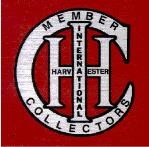 Eastern North Carolina Chapter #373244 Old Beulah RoadSelma, NC  27576-7449 rwall5@nc.rr.comFFA Tractor RestorationScholarship ApplicationIH MODEL AND SERIAL # INFORMATION:BRIEF DESCRIPTION OF WORK TO BE DONE:   	FUTURE PLANS FOR RESTORED PROJECT: PROJECTED COMPLETION DATE:Officers                                                                                                          DirectorsSPONSOR:CRITERIA:INTERNATIONAL HARVESTER COLLECTOR CLUB CHAPTER 371)MUST BE INTERNATIONAL HARVESTER BRAND2)MAY BE TRACTOR OR RELATED IMPLEMENT3)MUST BE DISPLAYED AT “GOT TO BE NC” SHOW IN MAY AT THE NC STATE FAIRGROUNDS4)APPLICATION DEADLINE:  NOVEMBER 1ST5)SCHOLARSHIP   AMOUNT:  $500.006)SCHOLARSHIP PURPOSE:  SUPPORT EXPENSE OF PROJECT RESTORATION AND DEVELOP INTEREST IN ANTIQUE FARM EQUIPMENT COLLECTING AMOUNG YOUNG PEOPLE7)MUST BE DISPLAYED AT 1ST “GOT TO BE NC” SHOW AFTER PROJECTCOMPLETION DATEGENERAL INFORMATION:NAME OF GROUP:ADDRESS:PHONE/EMAIL CONTACT: